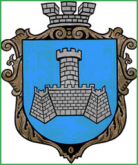 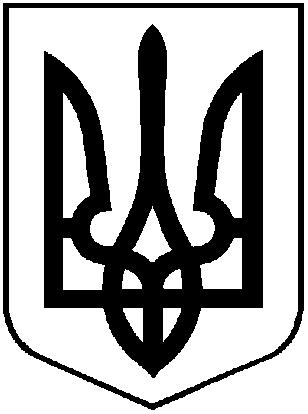 УКРАЇНАХМІЛЬНИЦЬКА МІСЬКА РАДАВІННИЦЬКОЇ ОБЛАСТІВиконавчий комітетР І Ш Е Н Н Явід “17” грудня 2021р.                                                                             № 675Про розгляд заяви Бредіхіна О.І., Луценко В.П. та Бредіхіної Ф.М.   	Розглянувши спільну заяву із додатками громадян Бредіхіна Олега Івановича, Луценка Володимира Павловича та Бредіхіної Фелікси Михайлівни, щодо видачі дублікату свідоцтва про право власності на житло №326 від 03 серпня 1993р., згідно Порядку видачі дублікатів свідоцтв про право власності на об’єкти нерухомого майна, відмінні від земельної ділянки, у разі втрати, крадіжки або пошкодження оригіналу документа та виправлення відомостей, внесених до свідоцтв на право власності помилково, затвердженого рішенням виконавчого комітету Хмільницької міської ради від 23.05.2019р. №207, відповідно до Закону України «Про державну реєстрацію речових прав на нерухоме майно та їх обтяжень», керуючись п.б  пп. 10 ст. 30, ст. 59 Закону України «Про місцеве самоврядування в Україні», виконавчий комітет Хмільницької міської радиВ И Р І Ш И В :Внести зміни до рішення виконавчого комітету Хмільницької міської ради №156 від 29.07.1993р. «Про приватизацію державного житлового фонду» а саме:у тексті рішення слово «Бредихіні» замінити словом «Бредіхіні»;Видати дублікат Свідоцтва про право власності на житло №326 від 03.08.1993р. (співвласникам гр. Бредіхіні Ф.М., Луценко В.П. Бредіхіну О.І.), що складається по 1/3 частки будинковолодіння що розташоване у м. Хмільнику Вінницької області по вул. Чапаєва,5, кв.11, у зв’язку із втратою  оригіналу документа.Підстава: спільна заява громадян Бредіхіна О.І., Луценко В.П. та Бредіхіної Ф.М. від 03.12.2021р., публікація в газеті "Життєві обрії" від 10.12.2021р.Архівному відділу міської ради у документах постійного зберігання зазначити факт та підставу внесення відповідних змін до рішення виконавчого комітету Хмільницької міської ради, зазначеного у п.1 цього рішення, та видачі дублікату свідоцтво про право власності на житло.  Заявникам:- зареєструвати дублікат свідоцтво про право власності на житло відповідно до  чинного законодавства України.5. 	Центру надання адміністративних послуг у м. Хмільнику видати заявнику чи особі, яка діє від їх імені, копію цього рішення та дублікат свідоцтва про право власності на житло, під підпис або направити листом з повідомленням про вручення.Міський голова					Микола ЮРЧИШИН